Classifying Matter Quiz 2					Directions:  Choose the letter that best answers the question or completes the statementMixtures are divided into two classes. What are they?Homogeneous and elementsCompounds and substancesHeterogeneous and compoundsHomogenous and heterogeneousIf you add oil to water and shake the two liquids together, you will form aHomogeneous mixturePure substanceCompoundHeterogeneous mixtureWhich of the following is not a pure substance?CompoundElementMixtureAtom Which type of matter classification does the diagram to the right illustrate?Mixture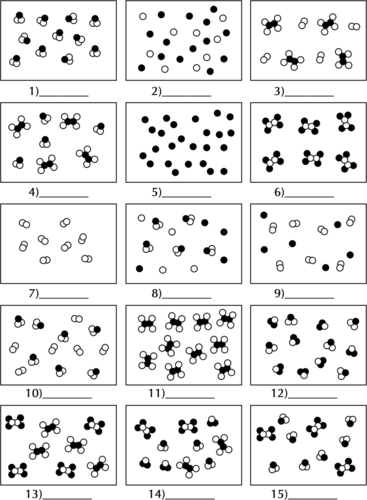 Element.Compound.None of the aboveWhich statement is true about apple juice and orange juice?Both juices are homogeneous mixtures.Both juices are heterogeneous mixtures.Apple juice is a homogeneous mixture, and orange juice (with pulp) is a heterogeneous mixture.Apple juice is a heterogeneous mixture, and orange juice (with pulp) is a homogeneous mixture.True or false: All mixtures cannot be separated, whether homogenous or heterogeneous.TrueFalseIf vinegar is pours into two test tubes containing white powders that look identical, which of the following statements is a reasonable conclusion as to why bubbles form in one test tube, but not the other?The test tubes contain two different mixturesOne test tube contains an element, and the other contains a compoundThe materials in the two test tubes cannot be the same substanceThe contents of the test tubes are two different pure substancesAnother name for a homogeneous mixture is a _____________.MixtureElementSolutionSubstanceMatter that varies in arrangement is called a(n)ElementPure substanceCompoundMixtureNickel is an example of a(n)Heterogeneous mixtureElementHomogeneous mixtureCompoundWhich of the following is a pure substance?Grape juiceSalt waterLollipopWaterThe diagram to the right illustrates a(n) ElementMixtureCompoundNone of the aboveA sample contains several pure substances that are physically combined. The sample is a(n)Elements.Compounds.Mixtures.Both (a) and (b)Which of the following is a mixture?AirSalt (NaCl)Water (H1O)Sulfur (S)Which of the following is best classified as a homogeneous mixture?Pizza.Lucky CharmsSodaItalian dressingWhich type of matter classification does the diagram to the right illustrate? CompoundElementMixtureNone of the abovePure substances can beElements.Compounds.Mixtures.Both (a) and (b)Water, H2O, is an example of a(n)Heterogeneous mixtureElementCompoundHomogeneous mixtureA substance that cannot be separated into simpler substances by chemical meansElement.Homogeneous mixture .Compound.Heterogeneous mixture.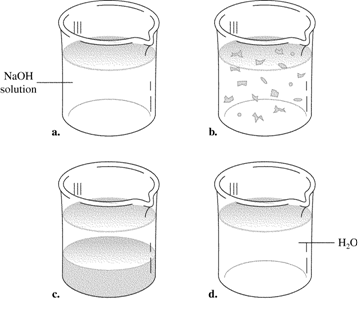 Which of the above beakers to the right contains a heterogeneous mixture? ABCWhich of the following substances is a compound?AirCarbon dioxide (CO2)Nitrogen (N)Oxygen (O)Physical means can be used to separate Mixtures.Elements.Pure substances.Compounds.A substance formed by chemical means of 2 or more elements is a(n)Heterogeneous mixture.Compound.Solution.Homogeneous mixture.When used to separate mixtures, which of the following procedures is not a physical means of separation?Attraction to a magnetFusion EvaporationFiltration